UMW / IZ / PN – 13 / 19                      		                             Wrocław, 14. 02. 2019 r.NAZWA POSTĘPOWANIA  Organizacja staży dla pielęgniarek i położnych w ramach realizacji kursu specjalistycznego „Ordynowanie leków i wypisywanie recept cz. I" w ramach projektu: Projekt kształcenia podyplomowego pielęgniarek i położnych w Polsce Zachodniej (Umowa o dofinansowanie nr POWR.05.04.00-00-0005/15-00) na potrzeby Uniwersytetu Medycznego we Wrocławiu. Uniwersytet Medyczny we Wrocławiu dziękuje Wykonawcom za udział w ww. postępowaniu.Zgodnie z art. 92 Prawa zamówień publicznych (Pzp), zawiadamiamy o jego wyniku.Kryteriami oceny ofert były:Cena realizacji przedmiotu zamówienia – 60 %,Doświadczenie zawodowe co najmniej 1 (jednego) Opiekuna stażowego – 40 %. Złożone oferty.Ofertę złożyli następujący Wykonawcy, wymienieni w Tabeli: Informacja o Wykonawcach, których oferty zostały odrzucone i o powodach odrzucenia oferty.Oferta złożona przez Wykonawców w postępowaniu nie została odrzucona.Informacja o Wykonawcach, którzy zostali wykluczeni.Wykonawcy, którzy złożyli ofertę, nie zostali wykluczeni z postępowania.Informacja o wyborze najkorzystniejszej oferty.Jako najkorzystniejszą wybrano ofertę, którą złożyliWykonawcy wspólnie ubiegający się o udzielenie zamówienia:1) Marek Szewczyk, który zarejestrował działalność gospodarczą jako: Szewczyk Marek Niepubliczny Zakład Opieki Zdrowotnej – Firma Lekarska „Kama”, Ul. 1 Maja 78, 55-080 Kąty Wrocławskie, oraz 2) Katarzyna Szewczyk, która zarejestrowała działalność gospodarczą jako: Szewczyk Katarzyna Niepubliczny Zakład Opieki Zdrowotnej – Firma Lekarska „Kama”,                         Ul. 1 Maja 78, 55-080 Kąty Wrocławskie.Wykonawcy prowadzą działalność gospodarczą wspólnie na podstawie umowy spółki cywilnej, jako:Niepubliczny Zakład Opieki Zdrowotnej Firma Lekarska KAMA Lek med. Marek Szewczyk i Lek med. Katarzyna Szewczyk, Ul. 1 Maja nr 78, 55-080 Kąty Wrocławskie.Treść oferty odpowiada treści Siwz, oferta nie podlega odrzuceniu. Żaden z Wykonawców nie został wykluczony z postępowania. Wykonawcy spełniają warunki udziału w postępowaniu.  Z upoważnienia Rektora UMWKanclerz Mgr Iwona Janus           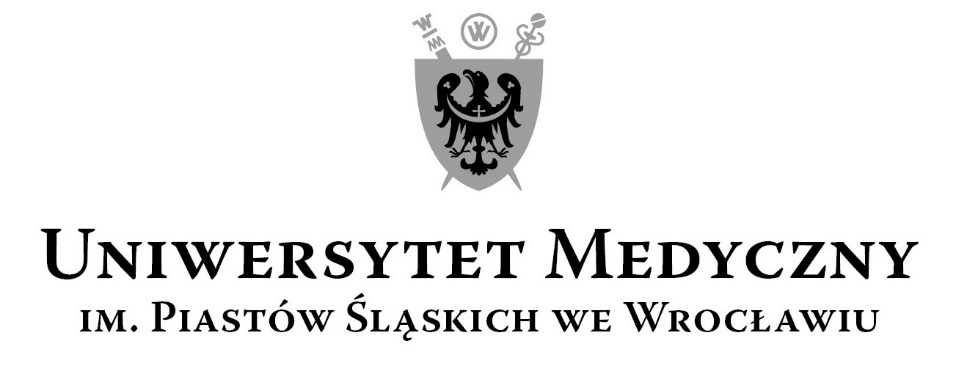 50-367 Wrocław, Wybrzeże L. Pasteura 1Zespół ds. Zamówień Publicznych UMWUl. Marcinkowskiego 2-6, 50-368 Wrocławfax 71 / 784-00-45e-mail: tomasz.kiliszek@umed.wroc.pl 50-367 Wrocław, Wybrzeże L. Pasteura 1Zespół ds. Zamówień Publicznych UMWUl. Marcinkowskiego 2-6, 50-368 Wrocławfax 71 / 784-00-45e-mail: tomasz.kiliszek@umed.wroc.pl Lp.Wykonawcy, adresCena brutto PLN / punkty   Dośw. zawodowe co naj. 1 Opiekuna stażowego/ punktyPunkty ogółem1Wykonawcy wspólnie ubiegający się o udzielenie zamówienia:1) Marek Szewczyk, który zarejestrował działalność gospodarczą jako: Szewczyk Marek Niepubliczny Zakład Opieki Zdrowotnej – Firma Lekarska „Kama”, Ul. 1 Maja 78, 55-080 Kąty Wrocławskie, oraz 2) Katarzyna Szewczyk, która zarejestrowała działalność gospodarczą jako: Szewczyk Katarzyna Niepubliczny Zakład Opieki Zdrowotnej – Firma Lekarska „Kama”, Ul. 1 Maja 78,                55-080 Kąty Wrocławskie.Wykonawcy prowadzą działalność gospodarczą wspólnie na podstawie umowy spółki cywilnej, jako:Niepubliczny Zakład Opieki Zdrowotnej Firma Lekarska KAMA Lek med. Marek Szewczyk i Lek med. Katarzyna Szewczyk, Ul. 1 Maja nr 78, 55-080 Kąty Wrocławskie.24.250,0060,00 pkt. 1 staż4,00 pkt. 64,00